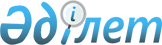 2017 жылға мектепке дейінгі тәрбие мен оқытуға мемлекеттік білім беру тапсырысын, жан басына шаққандағы қаржыландыру және ата-ананың ақы төлеу мөлшерін бекіту туралы
					
			Күшін жойған
			
			
		
					Қызылорда облысы Қызылорда қаласы әкімдігінің 2017 жылғы 17 сәуірдегі № 7607 қаулысы. Қызылорда облысының Әділет департаментінде 2017 жылғы 3 мамырда № 5825 болып тіркелді. Күші жойылды - Қызылорда облысы Қызылорда қаласы әкімдігінің 2017 жылғы 20 қазандағы № 9356 қаулысымен
      Ескерту. Күші жойылды - Қызылорда облысы Қызылорда қаласы әкімдігінің 20.10.2017 № 9356 қаулысымен (алғашқы ресми жарияланған күнінен бастап қолданысқа енгізіледі).
      "Білім туралы" Қазақстан Республикасының 2007 жылғы 27 шілдедегі Заңының 6-бабы 4-тармағының 8-1) тармақшасына сәйкес Қызылорда қаласының әкімдігі ҚАУЛЫ ЕТЕДІ:
      1. Қосымшаға сәйкес 2017 жылға мектепке дейінгі тәрбие мен оқытуға мемлекеттік білім беру тапсырысын, жан басына шаққандағы қаржыландыру және ата-ананың ақы төлеу мөлшері бекітілсін.
      2. Осы қаулының орындалуын бақылау жетекшілік ететін Қызылорда қаласы әкiмiнiң орынбасарына жүктелсiн.
      3. Осы қаулы алғашқы ресми жарияланған күнінен кейін күнтізбелік он күн өткен соң қолданысқа енгізіледі. Мемлекеттiк бiлiм беру тапсырысы Қызылорда қаласының 2017 жылғы мектепке дейiнгi ұйымдардағы мектепке дейiнгi тәрбие және оқыту, жан басына шаққандағы қаржыландыру мен ата-аналардың төлемақы мөлшерi.
					© 2012. Қазақстан Республикасы Әділет министрлігінің «Қазақстан Республикасының Заңнама және құқықтық ақпарат институты» ШЖҚ РМК
				
      Қызылорда қаласының әкімі

Н. Нәлібаев
Қызылорда қаласы әкімдігінің2017 жылғы "17" сәуірдегі№ 7607 қаулысына қосымша
№
Мектепке дейiнгi тәрбие және оқыту ұйымдарының әкiмшiлiк-аумақтық орналасуы (аудан, қала)
Мектепке дейiнгi тәрбие және оқыту ұйымдарының тәрбиеленушiлер саны
Мектепке дейiнгi тәрбие және оқыту ұйымдарының тәрбиеленушiлер саны
Мектепке дейiнгi тәрбие және оқыту ұйымдарының тәрбиеленушiлер саны
Мектепке дейiнгi тәрбие және оқыту ұйымдарының тәрбиеленушiлер саны
Мектепке дейiнгi тәрбие және оқыту ұйымдарының тәрбиеленушiлер саны
Мектепке дейiнгi ұйымдарда қаржыландырудың жан басына шаққанда бiр айдағы мөлшерi (теңге)
Мектепке дейiнгi ұйымдарда қаржыландырудың жан басына шаққанда бiр айдағы мөлшерi (теңге)
Мектепке дейiнгi ұйымдарда қаржыландырудың жан басына шаққанда бiр айдағы мөлшерi (теңге)
Мектепке дейiнгi ұйымдарда қаржыландырудың жан басына шаққанда бiр айдағы мөлшерi (теңге)
Мектепке дейiнгi ұйымдарда қаржыландырудың жан басына шаққанда бiр айдағы мөлшерi (теңге)
Мектепке дейiнгi ұйымдар ата-аналарының бiр айдағы төлемақы мөлшерi (теңге)
Мектепке дейiнгi ұйымдар ата-аналарының бiр айдағы төлемақы мөлшерi (теңге)
Мектепке дейiнгi ұйымдар ата-аналарының бiр айдағы төлемақы мөлшерi (теңге)
Мектепке дейiнгi ұйымдар ата-аналарының бiр айдағы төлемақы мөлшерi (теңге)
Мектепке дейiнгi ұйымдар ата-аналарының бiр айдағы төлемақы мөлшерi (теңге)
№
Мектепке дейiнгi тәрбие және оқыту ұйымдарының әкiмшiлiк-аумақтық орналасуы (аудан, қала)
Балабақша
Мектеп жанындағы толық күндiк шағын-орталықтар
Мектеп жанындағы жарты күндiк шағын-орталықтар
Дербес толық күндiк шағын-орталықтар
Дербес жарты күндiк шағын-орталықтар
Балабақша
Мектеп жанындағы толық күндiк шағын-орталықтар
Мектеп жанындағы жарты күндiк шағын-орталықтар
Дербес толық күндiк шағын-орталықтар
Дербес жарты күндiк шағын-орталықтар
Балабақша
Мектеп жанындағы толық күндiк шағын-орталықтар
Мектеп жанындағы жарты күндiк шағын-орталықтар
Дербес толық күндiк шағын-орталықтар
Дербес жарты күндiк шағын-орталықтар
1
Қызылорда қаласы
20 372
1000
-
220
-
24 390
18 488
-
18 488
-
10 000
10 000
-
22 690
-